A new Toxodontia (Mammalia, Panperissodactyla, Notoungulata) from the Oligocene of Patagonia, Argentina, and systematic considerations about the paraphyletic tohipidGastón Martíneza,b*, María T. Dozoa,c, Javier N. Gelfoa,d, Martín R. Ciancioa,d, and Rolando González-JoséaaConsejo Nacional de Investigaciones Científicas y Técnicas, Godoy Cruz 2290, CABA, C1425FQB, Argentina; bMuseo de Paleontología, Facultad de Ciencias Exactas, Físicas y Naturales, Universidad Nacional de Córdoba, Vélez Sarsfield 249, Córdoba, X5000JJC, Argentina; cInstituto Patagónico de Geología y Paleontología, CCT CONICET-CENPAT, Brown 2915, Puerto Madryn, U9120ACD, Argentina; dDivisión Paleontología Vertebrados, Museo de La Plata, Facultad de Ciencias Naturales y Museo, Universidad Nacional de La Plata, Paseo del Bosque s/n, La Plata, B1900FWA, Argentina;Instituto Patagónico de Ciencias Sociales y Humanas, CCT CONICET-CENPAT, Brown 2915, Puerto Madryn, U9120ACD, Argentina;(Received 9 July 2020; accepted 18 December 2020)* Corresponding author. Email: gmartinez@unc.edu.ar(Supplemental material 4)IterPCR resultsThe following reduced consensus is obtained after prunning the most unstable taxa:================================================================================Note: for consensus calculation, trees will be temporarily collapsed (when min. branch length = 0) 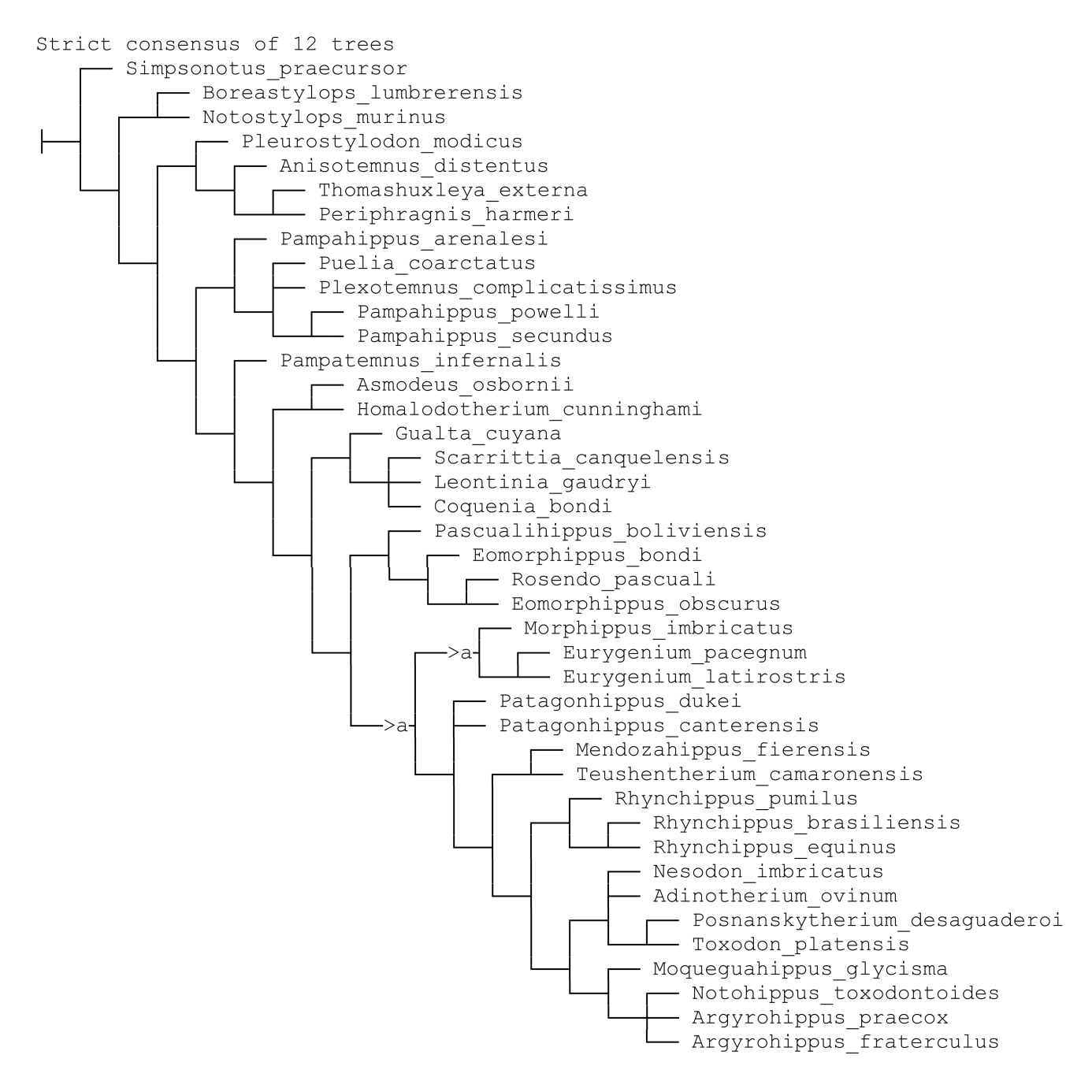 Legends:a: Eomorphippus_neilopdykei (22)----------------------------------------------------------------------------The following taxa are unstable and collapse nodes in the strict consensus:----------------------------------------------------------------------------Eomorphippus_neilopdykei Scoring the following characters may help to resolve its position: 	1 4 9 18 24 25 27 30 41 45 53 69 75 76 80 83 84 87 88 ================================================================================EVALUATING CHARACTERS INVOLVED IN ALTERNATIVE POSITIONS OF UNSTABLE TAXA TOOK 0 SECONDS================================================================================